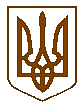 Баришівська селищна рада                                                                                                                                Броварського районуКиївської областіVIII скликанняР І Ш Е Н Н Я           24.12. 2020                                                                              № 52-03-08Про надання дозволу на розірвання Договору позички транспортного засобу від 21.05.2019 року      Керуючись ст. 26 Закону України «Про місцеве самоврядування в Україні», враховуючи рішення селищної ради від 20.05.2019 № 305-11-07 «Про надання дозволу на укладення договору позички транспортного засобу»,  від 20.05.2020 №1147-25-07 «Про надання дозволу на укладення додаткової Угоди  до договору позички транспортного засобу від 31.05.2019»,  розглянувши заяву Шовтя Ю.А. щодо розірвання Договору позички транспортного засобу  селищна рада  в и р і ш и л а:1.Надати дозвіл  на розірвання договору позички транспортного засобу марки CHEVROLET моделі LacetNF196, тип ТЗ:ЛЕГКОВИЙ СЕДАН-В, 2006 року випуску,  номер шасі (кузова, рами) VIN KLINF196E6K463984 ,  реєстраційний номер АІ4505АТ від 31.05.2019 укладеного з Шовтем Ю.А. терміном на 1 календарний рік з 01.01.2021.2. Уповноважити селищного голову Вареніченка Олександра Павловича підписати додаткову угоду про розірвання договору позички транспортного засобу від імені Баришівської селищної ради.3.Контроль за виконанням цього рішення покласти на постійну комісію селищної ради з питань законності і правопорядку, комунальної власності, транспорту та зв’язку.Селищний голова                                                      Олександр ВАРЕНІЧЕНКО